CURRICULUM VITAE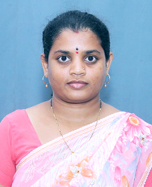 1.	Name	:	Mrs. Netravati. Y. Barker2.	Address	:	C/o S.C.Patil, “Shakambari”			Shastri Nagar, near Patidar Bhavan			Belgaum		3.	Date of Birth	:	26-5-19854.	Qualification	:	M.A, B.Ed5.	Date of entry into service	:	1-6-2009	Date of joining the institution	:	1-6-20096.	Present designation	:	Assistant Professor7.	Year of award of M.Phil/Ph.D. 	:	 Nil	& Thesis title					8.	Orientation/ Refresher courses/	:	Orientation	: Nil	Seminars/Workshops/ Training 		Seminar 	: 04	Attended		Training	: 01			Workshop	: 05			Conferences 	: 04			Others		: 03Conferences: 7th National conference of Indian Association of Mental Health (IAMH) Held at the department of Psychology, KUD on 28th and 29th March 2011.National Conference on “Multidisciplinary Approach to the promotion of Sports in University, organized by Department of Physical education & Sports, KUD on 19-21st  January 2012. Presented Paper on “Sports and Mental Health”  National conference on “Socio Cultural Prospects of positive Psychology in India” held at Little Flower Institute of social Sciences and Health(LISSAH) Kerala on 23/24/25th  January 2012,  Presented Paper on “Aging: Revelation of Happiness in Despair(Life Span)Two day National Conference on “Value Initiatives in Institutions of Higher Learning key to Youth Empowerment” held at Maharani Lakshmi Ammanni College for Women, in association with Disha Chartiable trust for Value Initiatives in Bangalore on 3rd & 4th February 2015.Attended NAAC Sponsored National Conference on Quality Enhancement through Autonomy and Accreditation in Higher education, jointly organized by IQAC, CSIBER & IQAC, Shivaji University, Kolhapur on 27th January 2018. One day national conference on ‘Psychology for Enhancement of Human Potentialities’ on 5th Feburary 2018. Organised by Department of Psychology Karnataka Arts College Dharwad. Presented paper on ‘Life skills Education for Adolescence: Its Importance and Challenges’. Workshop:Participated Workshop on Teaching Methodology & Educational Technology held at KLE University organized by university department of education for Health professionals on 17th and 18th March 2010One day workshop on “The use of Dreams in Counselling, Psychotherapy and Healing” in Christ University, Bangalore on 2 and 3rd January 2012Attended one day workshop on “Psychosexual disorder” in the Department of Psychiatry, Suvarna JNMC Belgaum on 17/3/2013.Participated in One day State Level workshop on Post Accreditation Quality Sustenance on 29th September 2014 held at Lingaraj College, Belgaum.Participated in One day state level workshop on “Protection of Children from Sexual Abuse-With Special Reference to POSCO Act, 2012” held on 5th march 2015 at B.V. Bellad Law College Belgavi.Attended one day workshop on “Question Paper setting” 7th October 2017 organized by KLE University Department of Education for Health Professionals and Lingaraj College.Attended one day workshop on ‘Sexual Harassment and Waste Management’ on 18th September 2017 organized by KLE Swashakti Empowerment Cell.Attended Workshop on ‘How to write official communication’ By Shree Gangdharmath on 21st August 2017 organized by Lingaraj College, Belagavi.Workshop on Stress management and Meditation by Brhamkumari’s Belagavi on 30th August 2017 Organized by Lingaraj College, Belagavi.Seminars:National Level Seminar on “Best Practices in Higher Education” organized by IQAC of Ramniranjan Jhunjhunwala College, Gahatkopar, Mumbai on 15th & 16th December 2010. National Seminar on Aerobic Exercises and Yoga Science for Health and Fitness” in association with Department of Physical Education and Sports, Karnataka University, Dharwad. Held at Government First Grade College, Alnavar, Dharwad on 22nd& 23rd February 2013. Presented Paper on “The Impact of Exercises on Mental Health”UGC sponsored two days National Level Seminar in Government First Grade college Nesargi Organized by Department of Sociology on “Different faces of Violence against women in India: Current Challenges & Strategies to combat” on 20th & 21st February  2015 Presented Paper on Girl Child Abuse & cruelty. “Girl Child Abuse & cruelty”. Published paper with ISBN: 978-93-82028-88-8.Attended UGC Sponsored One Day State Level Seminar on “Psychology and Modern Life” Organized by Department of Psychology, Basaveshwar Arts College, Bagalkot on 26th September 2015.One-Day state level seminar on “Women in Text and Context” WITAC 2015 has presented paper on “21st Century Women and Challenges” on 28th March 2015 in Shri Satya Sai Institute of home Science (For Women), Dharwad.Faculty Development Programme:Participated in Two days workshop for faculty on Research Methodology on 28th & 29th January 2011 Organized by Lingaraj College Belgaum for which Resource person was Dr Hebsur from Bombay.Participated in One day Faculty development programme on “Inter Personal Healthy Relationship” on 19th October 2013 organized by Lingaraj College, Belgaum for which resource person was Shri Amit Soundlkekar.One Day Workshop on “Masters of Teaching” held at RL Science College, Belgaum on 12th July 2014 for which Resource Person was Mr. Mahesh Mashal Child Psychologist.Training Programme:Attended One day Symposium on “Climate change: Challenges and Initiatives” organized by Lingaraj College, Belagavi on 29th February 2016.Published Paper:Attitude of Adolescence Towards Sexuality Indian Journal of Health and Well Being Vol-6, Issue 12, Dec 2015, ISSN:2229-53569 (Print), 2321-3698 (Online)Girl Child Abuse & cruelty in Different faces of Violence against women in India: Current Challenges & Strategies to combat Issue-1 March 2015 ISBN: 978-93-82028-88-8. “New Trends and Challenges in Health Psychology” in International Journal of Multidisciplinary Research (IJMR) Vol. IV, Issue 1(III), April 2015, ISSN: 2277-9302.What Everyone Should Know about Intellectual Disabilities. International Journal for Social Sciences Review Vol. 4, Issue.4 ISSN: 2327-3768 December 2016.Security and insecurity of women in changing family structure-Indian Perception.  International Journal of Social Sciences Review Vol.5, Issue 1, ISSN-2347-3797 March 2017.Women In Olympics - Winning Against All Odds, International Journal of Social Sciences Review 2017 Vol 5, Issue 4,  ISSN-2347-3797  Dec-2017. 9.	Papers Presented	:	510.	Details of Publication	:	2 BooksPersonality DevelopmentOrganizational Behaviour11.	Details of Extension activities/ 	: 	Nil	Social Activities	12.	Details of Consultancy Services	:	Free Counseling in the Department		13.	Details of Research Guideship	:	Nil14.	Details of Awards	:	Nil15.	Any other	:	Invited as a guest lecture for “Positive thinking & its effects on Mental Health” on 11th April 2014 Government First Grade women’s College, Bailhongal.Nominated as a member of Board of Studies in RL science institute (Autonomous) Belagavi.